〒101-0054
　東京都千代田区神田錦町３丁目１８番地寿ビル９階
パシフィックコンサルタンツ株式会社陸上輸送省エネ推進事業事務局｢スキャンツール交付申請書在中｣■申請時提出書類一覧（チェックリスト）･書類「様式有」については、補助事業のホームページより出力したものに記入すること。･実印を押した書類は必ず郵送すること。その他の書類は電子メール添付又はFAXによる提出可。･提出書類の漏れがないか下表にて確認すること。■添付資料※（　）：部数の括弧書きは該当者のみ要提出■提出する前にもう一度ご確認をお願いいたします■提出書類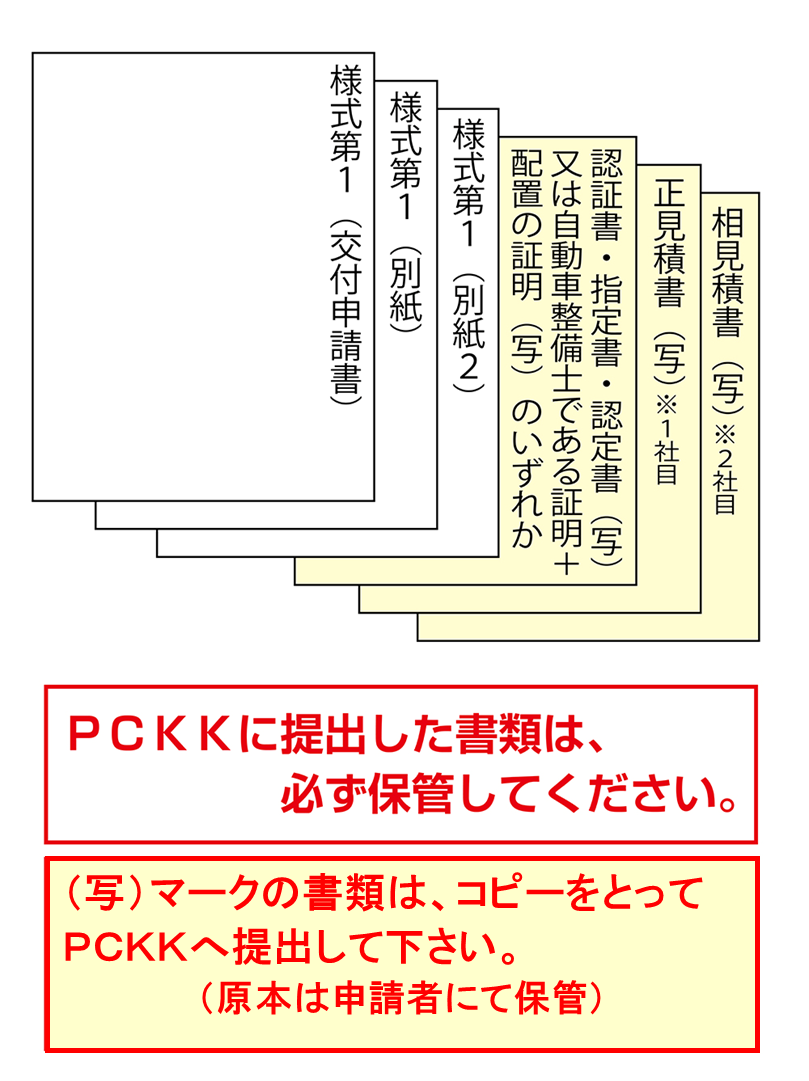 住所〒差出人No.提出書類名称部数チェック１補助金交付申請書（様式第１）　　　　　様式有1□２補助金交付申請書（様式第１別紙）　　様式有1□３補助金交付申請書（様式第１別紙２）　様式有1□No.提出書類名称と注意点部数チェック添付１証明書類等の提出（写）：①～④いずれかを提出①認証書（写）②指定書（写）③認定書（写）④自動車整備士である証明＋配置の証明※自動車整備士である証明：自動車整備士技能検定合格証明書（写）、自動車整備技能者手帳（整備士手帳）（写）　等※配置の証明：当該自動車整備士の直近の給与台帳（写）や給与明細（写）、名刺（写）　等、自動車整備士が申請事業場に配置されていることが確認できるもの（なお、当該自動車整備士が補助金交付申請書（様式第１別紙２）に記載されている者である場合は添付不要）認証書、指定書、認定書については、申請者が補助対象事業者であることを証する地方運輸局長等が交付し、補助対象設備を設置する事業場のもの。認証書等と、様式第１別紙の【補助対象スキャンツールを設置する事業場】の名称や住所等が変更されている場合には、変更内容及び年月を自由様式にて記載報告すること。１□添付２取得した全ての見積書（写）：①見積書（写）１通、②相見積書（写）１通の計２通以上公募要領公表日以降の年月日で発行されたもの。補助事業に要する経費のものであること。対象機器のメーカー名、名称・型式、品番、ソフトのバージョンが明記され、補助対象経費、対象外経費が明確に区分されているもの。消費税別表示であること。原本又は写しを必ず保管しておくこと。各１□添付２理由書：　※該当者のみ要提出複数の見積りを取れなかった場合、又は最低価格を提示した業者を選定していない場合は、その理由を明らかにした理由書を作成すること（様式自由）。原則、自らに起因する事情での理由書は認められないので留意すること。（１）□添付３カタログ等：　※該当者のみ要提出補助対象機器一覧に記載のないスキャンツールに限り、製造・販売事業者の会社概要、スキャンツールの型式等及び補助対象となる性能要件を確認できるカタログ等を提出すること。（１）（□）申請書類の確認申請書類の確認チェック申請書類全般片面印刷をしていますか？※両面印刷や裏紙を使用しないこと。□申請書類全般黒色インクで記入または印刷していますか？※黒色インク以外で記入または印刷しないこと。□申請書類全般記入漏れ・誤りなく、正しく記入していますか？※修正液・修正テープを使用しないこと。□申請書類全般住所は都道府県から記入していますか？□申請書類全般法人名（個人事業主の場合は商号・屋号等）、代表者名を記入していますか？※法人名においては、略称ではなく正式名称で記入すること。
例）（株）→株式会社□申請書類全般右上端の書類作成日を記入していますか？※様式を作成した年月日を記入すること。□申請書類全般補助事業に要する経費、補助対象経費、補助金の額を記入していますか？※消費税を除いた金額で記入すること。□申請様式様式第1実印を押していますか？法人→法務局に印鑑登録している実印個人事業主→各自治体に印鑑登録している実印□申請様式様式第1補助事業の名称を記入していますか？□申請様式様式第1別紙1認証・指定・認定書または自動車整備士技能検定合格証明書、自動車整備技能者手帳（整備士手帳）いずれかの番号を正しく記入していますか？□申請様式様式第1別紙1補助対象機器の型式・コード等を正しく記入していますか？※ハイフン（－）の記載がある場合は記入すること。□申請様式様式第1別紙1補助事業に要する経費、補助対象経費、補助金の額の合計を記入していますか？□郵送する場合の書類封入・保管確認郵送する場合の書類封入・保管確認郵送する場合の書類封入・保管確認チェック申請様式No.1～3様式第１、別紙、別紙２押印した原本を封入していますか？※申請者にてコピーをとって保管□添付２見積書２社以上から取得した見積書のコピーをとって封入していますか？※申請者にて原本を保管□添付２理由書※該当者のみ原本を封入していますか？※申請者にてコピーをとって保管□